Algebra – Review 	Unit 2 Summative		Name:Solve Equations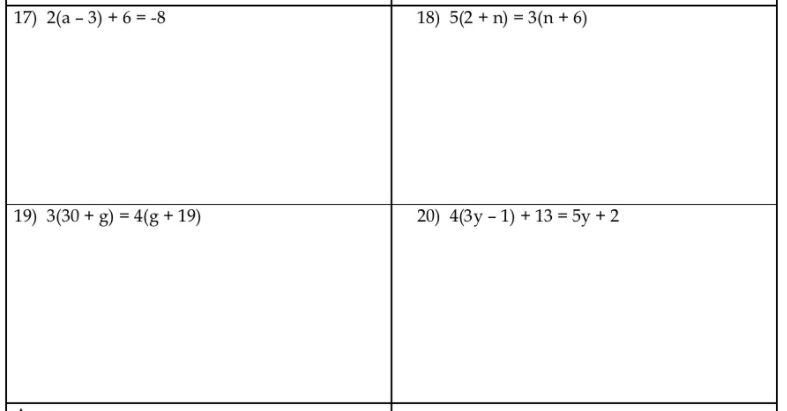 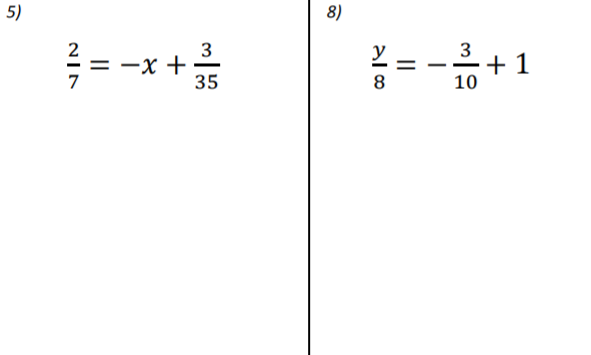 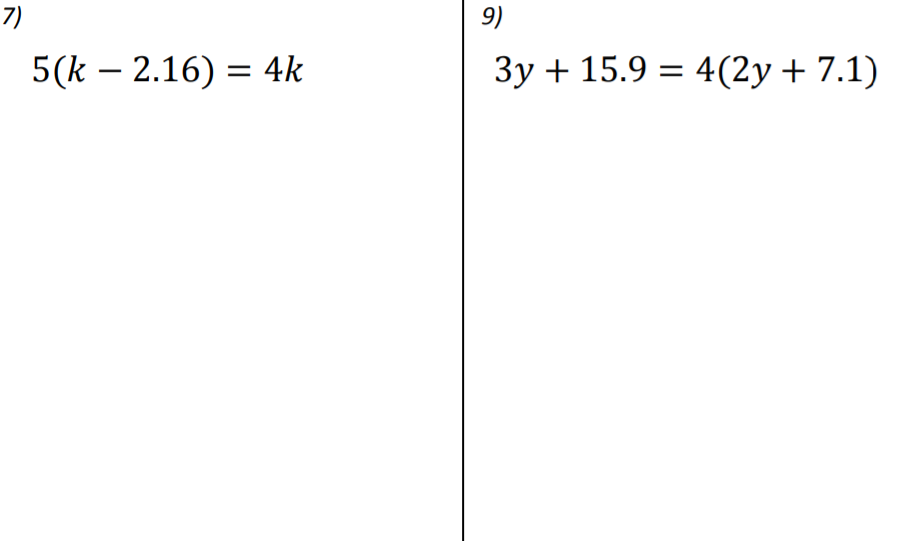 Solve Inequalities:Corrections on Formative 2Solve Absolute Value Equations/ InequalitiesWord ProblemsJon won 40 lollipops playing basketball at the school fair. He gave two to every student in his math class. He has  8 lollipops left. Find the number of students in his class.Jacob spent less than $26 on a magazine and 3 composition notebooks. The magazine cost $5. What was the cost of each composition notebook.Angela rented a bike from Sasha’s bikes. They charged her $2 per hour, plus a $8 fee. Angela only has $25, how long can she ride the bike?Currently, you have $80 and your sister has $140 in your piggy banks. You both get an allowance of $10 each week. You decide to save $5 of your allowance each week, while your sister decides to spend her whole allowance plus $10 each week. How long will it be before you have as much money as your sister?